IET Design Camp Phase 2: Design and Plan 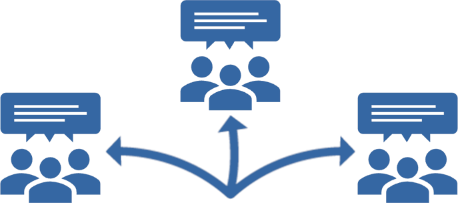 Breakout Group Activity #2What does a successful IET learner experience look like? 15 minutes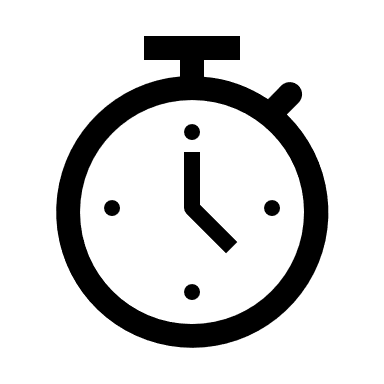 Facilitator Instructions:Work with the breakout group members to come up with key considerations for the IET program based on the learner profile in Appendix B, #B1 of the Participant Guide.SAY:Put yourselves in the shoes of the learner in the profile and discuss a simulated walkthrough of the IET experience. You’ll create a list of key considerations from the perspective of the learner and some potential learner supports to address them.Once you have identified some considerations, have group members brainstorm potential learner supports to address the considerations. Capture the group’s ideas.If in-person: Use the next page of this handout to capture the information.If virtual: Open the 2.B4_Design_Plan_Breakout_2_Facilitator_PPT_Virtual.pptx and share your screen. Capture the group’s ideas directly on the slide as they work through the activity. You will share one key consideration and one potential learner support to address it with the larger group during the activity debrief.[If virtual] Copy and paste the group’s lists of key considerations and potential learner supports into the chat window once you are back in the main room.Examples of Key Considerations:Get to work quicklyNeed supportive services (e.g., financial aid for tuition, books, expenses)Varied interests (gardening, entrepreneurship, nursing)Previous work experience in gardeningExamples of Potential Learner Supports:Career navigatorEvidence-based reading instructionInterest and transferrable skills inventoryBring employers into the classroomKey ConsiderationsBlank area to write considerationsBlank area to write learner supportsBlank area to write learner supportsBlank area to write learner supportsBlank area to write learner supportsBlank area to write learner supportsBlank area to write learner supportsBlank area to write learner supportsBlank area to write learner supportsBlank area to write learner supportsPotential Learner SupportsBlank area to write learner supportsBlank area to write learner supportsBlank area to write learner supportsBlank area to write learner supportsBlank area to write learner supportsBlank area to write learner supportsBlank area to write learner supportsBlank area to write learner supportsBlank area to write learner supportsBlank area to write learner supports